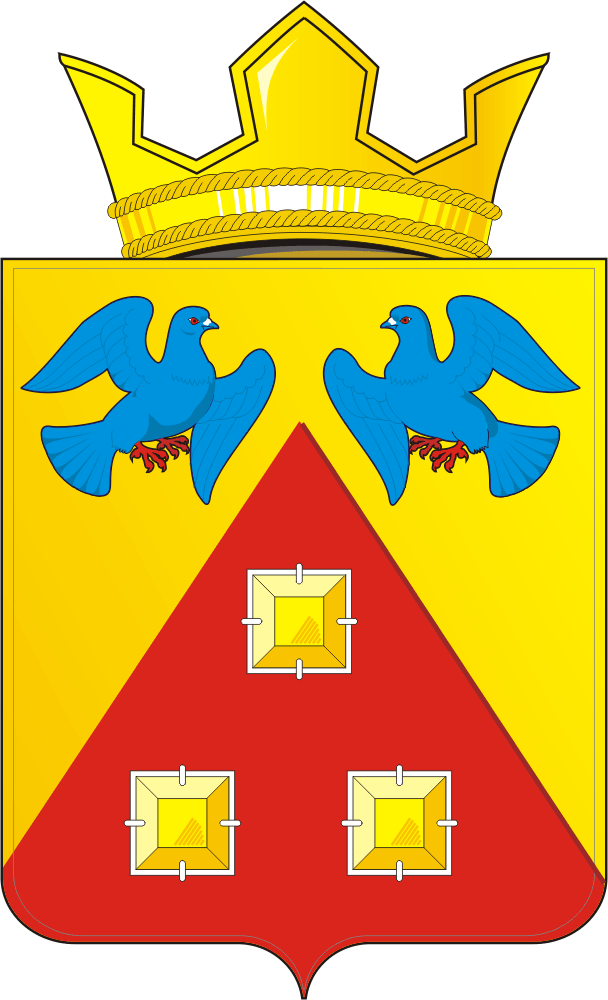 КОНТРОЛЬНО – СЧЕТНЫЙ  ОРГАН «СЧЕТНАЯ ПАЛАТА»МУНИЦИПАЛЬНОГО  ОБРАЗОВАНИЯ САРАКТАШСКИЙ  ПОССОВЕТ  САРАКТАШСКОГО РАЙОНА ОРЕНБУРГСКОЙ ОБЛАСТИ462100, Оренбургская область, п.Саракташ, ул.Свердлова/Депутатская, 5/5, тел. (35333) 6-11-97 E-mail: lan-ksp@mail.ru_____________________________________________            « 04 » февраля   2019 г.                                                                                                       № 1   ЗАКЛЮЧЕНИЕна проект решения Совета депутатов муниципального образования Саракташский поссовет «О внесении изменений в решение Совета депутатов муниципального образования Саракташский поссовет от 20 декабря 2018 года  №232  «О бюджете муниципального образования  Саракташский поссовет на  2019 год и на плановый период 2020 и 2021 годов»         Заключение контрольно-счетного органа  «Счетная палата» муниципального образования Саракташский поссовет (далее – Счетная палата) на проект решения Совета депутатов муниципального образования Саракташский поссовет «О внесении изменений в решение Совета депутатов муниципального образования Саракташский поссовет от 20 декабря 2018 года №232 «О бюджете муниципального образования Саракташский поссовет на 2019 год и на плановый период 2020 и 2021 годов» (далее – Проект решения) подготовлено в соответствии с требованиями Бюджетного кодекса Российской Федерации, Федерального закона от 07.02.2011 № 6-ФЗ «Об общих принципах организации деятельности контрольно-счетных органов субъектов Российской Федерации и муниципальных образований», Положения «О бюджетном процессе в муниципальном образовании Саракташский поссовет», утвержденного решением Совета депутатов муниципального образования Саракташский поссовет от 28.11.2016г. № 95, Положения о контрольно-счетном органе «Счетная палата» муниципального образования Саракташский поссовет Саракташского раона Оренбургской области», утвержденного решением Совета депутатов муниципального образования Саракташский поссовет от 26.11.2015г. №29.        Проект решения представлен на экспертизу в Счетную палату ведущим специалистом-бухгалтером администрации муниципального образования Саракташский поссовет 03.02.2019 года. Общие положения        Представленным проектом Решения основные характеристики бюджета муниципального образования Саракташский поссовет на 2019 год и плановый период 2020-2021 годов не изменятся: доходы бюджета МО Саракташский поссовет представлены в сумме 76 011 500,00  рублей; расходы - в размере 76 011 500,00 рублей. Объём дефицита в сумме 0,00 рублей.          Внесение изменений в бюджет муниципального образования Саракташский поссовет на 2019 год и плановый период 2020 и 2021 годов обусловлено изменением размера межбюджетных трансфертов (субсидий) из бюджета Оренбургской области  в 2019 году на реализацию мероприятий по капитальному ремонту и ремонту автомобильных дорог общего пользования муниципального образования Саракташский поссовет, приведением Решения о бюджете в соответствие с Законом Оренбургской области «Об областном бюджете на 2019 год и плановый период 2020 и 2021 годов» от 20.12.2018 №1417/367-VI-ОЗ на основании уведомления по расчетам между бюджетами от 09.01.2019г. в части размера субсидии бюджетам городских округов и муниципальных районов для софинансирования расходов  по капитальному ремонту и ремонту автомобильных дорог общего пользования населенных пунктов из бюджета Оренбургской области бюджету муниципального образования Саракташский пососвет Саракташского района Оренбургской области. Изменения подробно представлены в таблице №1 Таблица №1 (руб.)        По коду «Субсидии бюджетам бюджетной системы Российской Федерации и муниципальных образований»  планируется изменение бюджетных назначений в сторону увеличения  на  сумму  8 112 800,00 рублей, за счет уменьшения по коду  «Иные межбюджетные трансферты» на сумму 8 112 800,00 рублей. Выводы и предложения:        1. Счётная палата  предлагает  принять предложенный проект решения  Совета депутатов муниципального образования Саракташский поссовет «О внесении изменений в решение Совета депутатов муниципального образования Саракташский поссовет от 20.12.2018г. №232 «О бюджете муниципального образования Саракташский поссовет на 2019 год и плановый период 2020 и 2021 годов».      Председатель Счетной палаты        Саракташского поссовета                                                                  Л.А. Никонова  Наименование показателяУтверждено решением о бюджете от 20.12.18г. №232Проект решения о внесении изменений в бюджет МО Саракташский поссовет на 2019 год и плановый период 2020-2021г.Отклонение (+,-)Доходы бюджета76 011 500,0076 011 500,000,00НАЛОГОВЫЕ И НЕНАЛОГОВЫЕ ДОХОДЫ46 624 700,000,00Налоги на прибыль, доходы23 278 000,0023 278 000,000,00Налоги на товары (работы, услуги), реализуемые на территории Российской Федерации 8 086 700,008 086 700,000,00Налоги на совокупный доход1 546 000,001 546 000,000,00Налоги на имущество 13 578 000,0013 578 000,000,00Доходы от компенсации затрат бюджетов сельских поселений136 000,00136 000,000,00БЕЗВОЗМЕЗДНЫЕ ПОСТУПЛЕНИЯ29 386 800,0029 386 000,000,00Дотации бюджетам бюджетной системы Российской Федерации 21 274 000,0021 274 000,000,00Субсидии бюджетам бюджетной системы Российской Федерации0,008 112 800,00+ 8 112 800,00Иные межбюджетные трансферты8 112 800,000,00- 8 112 800,00Расходы бюджета76 011 500,0076 011 500,000,00Общегосударственные вопросы10 697 679,0010 697 679,000,00Национальная безопасность и правоохранительная деятельность1 022 500,001 022 500,000,00Национальная экономика23 194 021,0023 194 021,000,00Жилищно-коммунальное хозяйство13 240 000,0013 240 000,000,00Культура и кинематография27 157 300,0027 157 300,000,0Физическая культура и спорт700 000,00700 000,000,00